23.3.2020   SJL                                                                                                         1.AObrázková abeceda – A, I, E, O, MSpoj obrázky s písmenami, na ktoré sa obrázky začínajú. Obrázky si vyfarbi. 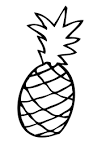 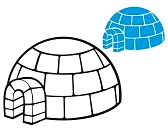 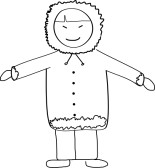 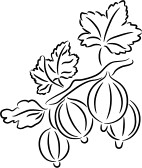 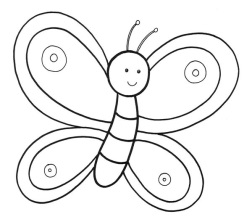 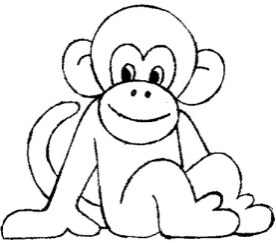 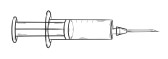 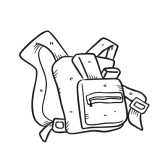 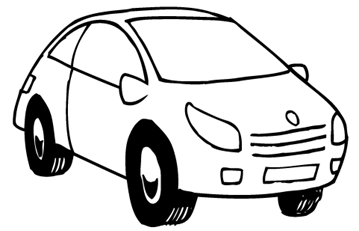 